The third knowledge are in the SWEBOK is Software Construction. This area outlines fundamentals for software construction, managing construction, and practical considerations. The basic fundamentals of software construction give an outline of the most basic procedures that should be followed while constructing any program. Managing software construction gives us the models, planning, and measurement needed to effectively manage the construction of a program. The practical considerations are small tidbits that can be used to avoid common errors in construction or to improve efficiency.This knowledge area applies to my project because without knowledge of any of these three areas, the consturction of any program could take longer or fail alltogether.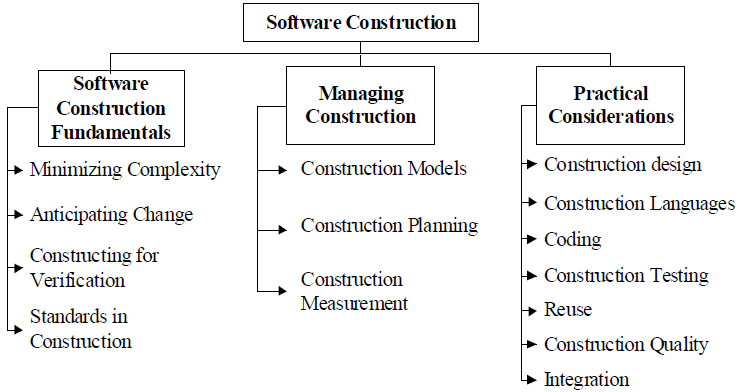 